            OBEC SLOVENSKÁ KAJŇA, Hlavná ulica 4/6, 094 02 Slovenská Kajňa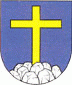 	  IČO: 00332852		DIČ:2020630502       Tel:   0574885710		e-mail: obecnyurad@slovenskakajna.skČ E S T N É   V Y H L Á S E N I Eo kompostovaní biologicky rozložiteľného odpadu z domácnosti za účelom preukázania splnenia podmienky podľa § 81 ods. 21 písm. b) bod 2 zákona č. 79/2015 Z. z. o odpadoch a o zmene a doplnení niektorých zákonov Meno a priezvisko: ___________________________________________________________Adresa: ____________________________________________________________________Vlastník rod. domu/bytu         Nájomca rod. domu/bytu        Obyvateľ rod. domu/bytu Počet členov domácnosti ________________č e s t n e  p r e h l a s u j e m,že vykonávam  kompostovanie vlastného biologicky rozložiteľného odpadu vznikajúceho v našej domácnosti v priestoroch svojej záhrady  a následne vzniknutý kompost  využijem ako druhotné hnojivo na svojich  pozemkoch. Zároveň prehlasujem, že o tomto čestnom vyhlásení budem informovať všetkých, ktorí žijú so mnou v spoločnej domácnosti a poučím ich o zákonných povinnostiach o nakladaní s biologicky rozložiteľným odpadom a jeho využití v našej domácnosti.Súhlasím, aby v prípade potreby vstúpil poverený zástupca obce na náš pozemok za účelom kontroly pravdivosti údajov uvedených v tomto vyhlásení.V Slov. Kajni , dňa____________    					     __________________________________                                                                                                      Podpis							